GT12 je postal medrazredni prvak v nogometuZmagovalno ekipo so sestavljali Koren Teo, Rek Žiga, Čas Miha, Kotnik Nejc, Lužnik Tilen in Šmon Domen. Drugo mesto je  osvojila ekipa GH2, tretje pa GTT4.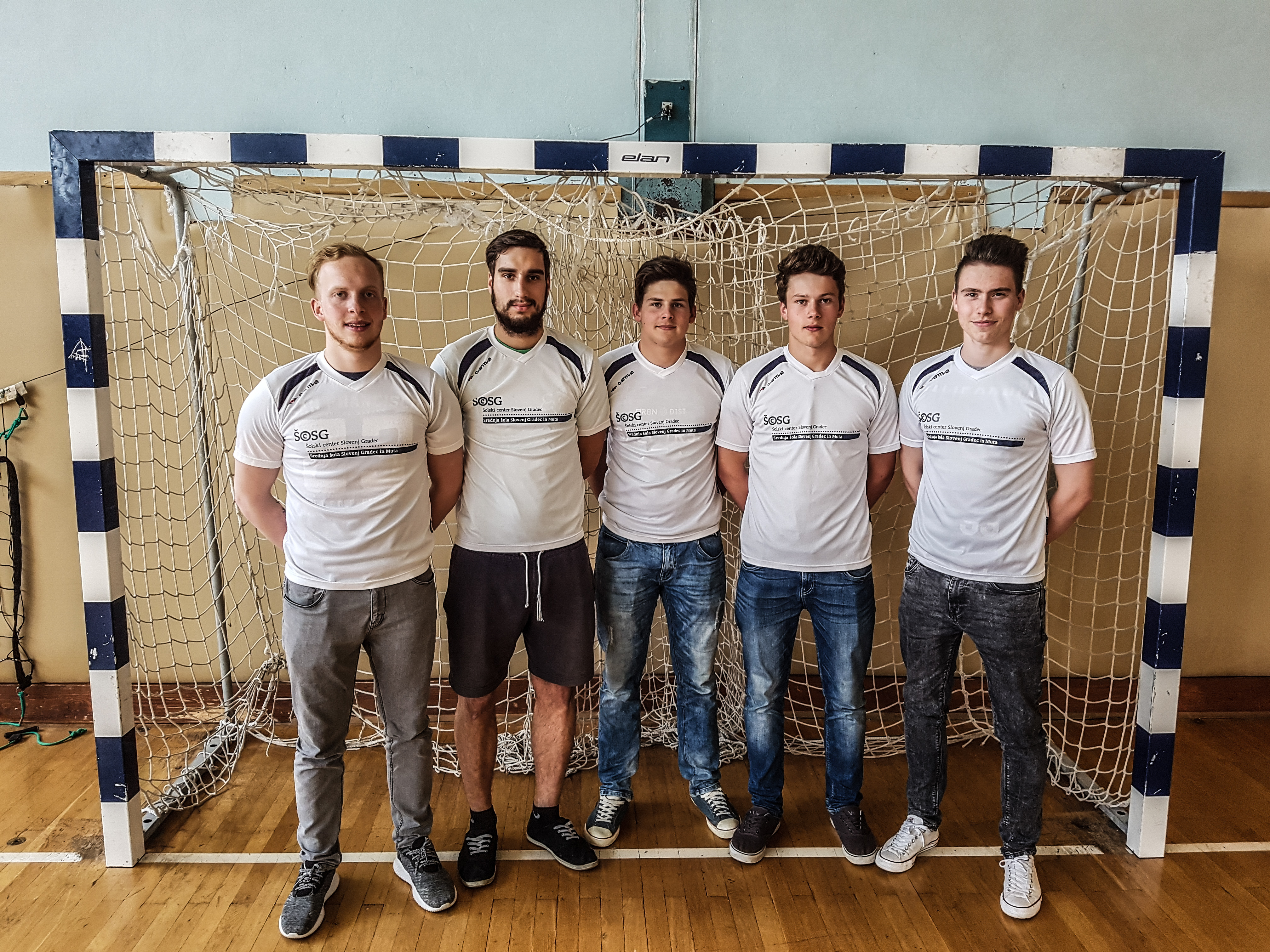 